So hat Bernkastel-Kues 2021 gewähltDas Zweitstimmenergebnis für Bernkastel-Kues verteilt sich folgendermaßen:CDU: 29,3 Prozent, 4947 StimmenSPD: 28,2 Prozent, 4768 StimmenGrüne: 9,3 Prozent, 1574 StimmenAfD: 6,6 Prozent, 1113 StimmenFDP: 13,2 Prozent, 2239 StimmenLinke: 2,9 Prozent, 498 Stimmenhttps://wahlergebnisse-bundestagswahl-2021-rlp.swr.de/sonntag/ec/ergebnis-bernkastelkues.html?search=Bernkastel-Kueshttps://www.deutschland123.de/bernkastel-einwohnerBernkastel-Kues Bernkastel: EinwohnerDie Kategorie-Seite für Bernkastel (Einwohner) Inhaltsverzeichnis1. Einwohner 1.1. Einwohner1.1.1. Einwohnerzahlen gesamt und Verteilung nach Geschlecht (Bernkastel im Verhältnis zum Bundesland)1.1.2. Einwohnerzahlen gesamt und Verteilung nach Geschlecht (Bernkastel im Verhältnis zum Landkreis)1.1.3. Einwohnerzahlen gesamt und Verteilung nach Geschlecht (Bernkastel im Verhältnis zur Verwaltungsgemeinschaft)1.1.4. Einwohnerzahlen gesamt und Verteilung nach Geschlecht (Bernkastel im Verhältnis zur Gemeinde)1.1.5. Einwohner nach Altersgruppen und Geschlecht (Bernkastel im Verhältnis zum Bundesland)1.1.6. Einwohner nach Altersgruppen und Geschlecht (Bernkastel im Verhältnis zum Landkreis)1.1.7. Einwohner nach Altersgruppen und Geschlecht (Bernkastel im Verhältnis zur Verwaltungsgemeinschaft)1.1.8. Einwohner nach Altersgruppen und Geschlecht (Bernkastel im Verhältnis zur Gemeinde)2. Geburten & Todesfälle 2.1. Geburten2.2. Todesfälle3. Zu- und Fortzüge 3.1. Umzüge (Zu- und Fortzüge)4. Verkehrsunfälle 4.1. VerkehrsunfällePartner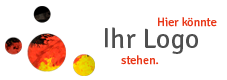 Links zu den weiteren Kategorie-Seiten von Bernkastel1. Einwohner 1.1. Einwohner Tabelle: Einwohner nach Geschlecht1.1.1.Einwohnerzahlen gesamt und Verteilung nach Geschlecht (Bernkastel im Verhältnis zum Bundesland)Zurück zum Anfang Außerdem hat man hier einen unterdurchschnittlichen Anteil (Platz 1.281 von 1.402 insgesamt) von Männern im Vergleich von ganz Rheinland-Pfalz (47,65%). Bernkastel hat einen recht großen Anteil (120. Rang bei 1.402 insgesamt) an weiblichen Einwohnern im Land [...] Im Bundesland findet man eine überdurchschnittliche Anzahl (Position 564 von 1.402) von männlichen Einwohnern im Bundesland Rheinland-Pfalz (265). Außerdem liegt hier eine überdurchschnittliche Anzahl (Rang 538 von 1.402 insgesamt) von Frauen im Vergleich von ganz Rheinland-Pfalz (292) vor. Man findet in Bernkastel eine überdurchschnittliche Menge (Rang 548 von 1.402 insgesamt) an [...] 1.1.2.Einwohnerzahlen gesamt und Verteilung nach Geschlecht (Bernkastel im Verhältnis zum Landkreis)Zurück zum Anfang Außerdem gibt es hier mit 47,65% einen unterdurchschnittlichen Anteil (85. Rang bei 88 insgesamt) an männlichen Einwohnern innerhalb von Bernkastel-Wittlich. Man findet in Bernkastel mit 52,35% den zweitgrößten Anteil an weiblichen Bewohnern im Kreis [...] Im Bundesland gibt es mit 265 eine überdurchschnittliche Anzahl (Rang 38 von 88) an männlichen Einwohnern im Landkreis Bernkastel-Wittlich. Ansonsten hat man hier eine überdurchschnittliche Anzahl (34. Platz von 88 insgesamt) an Frauen im Kreis (292). Bernkastel verfügt über eine überdurchschnittliche Anzahl (Platz 36 bei 88 insgesamt) an Menschen im Landkreis [...] Tabelle: Verteilung der Einwohner nach Geschlecht1.1.3.Einwohnerzahlen gesamt und Verteilung nach Geschlecht (Bernkastel im Verhältnis zur Verwaltungsgemeinschaft)Zurück zum Anfang Ferner liegt hier ein unterdurchschnittliche Anteil (22. Rang von 25 insgesamt) an männlichen Einwohnern im Vergleich von ganz Bernkastel-Kues (47,65%) vor. In Bernkastel liegt mit 52,35% der zweithöchste Anteil von weiblichen Bewohnern in der Verwaltungsgemeinschaft [...] Im Bundesland liegt eine überdurchschnittliche Menge (11. Rang von insgesamt 25) von männlichen Bewohnern innerhalb von Bernkastel-Kues vor (265). Zudem gibt es hier eine überdurchschnittliche Menge (10. Rang bei 25 insgesamt) an Frauen im Vergleich von ganz Bernkastel-Kues (292). Bernkastel hat mit 557 eine überdurchschnittliche Anzahl (Platz 10 bei 25 insgesamt) an Einwohnern [...] 1.1.4.Einwohnerzahlen gesamt und Verteilung nach Geschlecht (Bernkastel im Verhältnis zur Gemeinde)Zurück zum Anfang Außerdem gibt es hier den höchsten Prozentsatz an männlichen Einwohnern im Vergleich von ganz Bernkastel-Kues (47,65%). Bernkastel hat mit 52,35% den zweitgrößten Prozentsatz von Frauen in dieser [...] Es gibt im Bundesland mit 265 die dritthöchste Menge von männlichen Einwohnern in der Stadt. Desweiteren hat man hier mit 292 die dritthöchste Anzahl von weiblichen Bewohnern im Ort. In Bernkastel gibt es die drittgrößte Anzahl an Menschen innerhalb von Bernkastel-Kues [...] Abbildung: Alterspyramide der Einwohner (klassische Altersgruppen)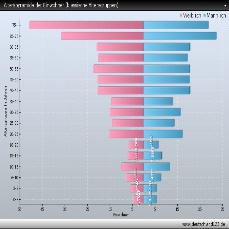 Tabelle: Einwohner nach Altersgruppen1.1.5.Einwohner nach Altersgruppen und Geschlecht (Bernkastel im Verhältnis zum Bundesland)Zurück zum Anfang Man findet im Land mit 37 eine überdurchschnittliche Anzahl (Rang 501 bei 1.402 insgesamt) an weiblichen Bewohnern im Alter von 65-75 Jahren im Bundesland. Überdies gibt es hier mit 29 eine überdurchschnittliche Anzahl (487. Rang von 1.402) von Senioren mit einem Alter von mehr als 75 Jahren im Land. In Bernkastel liegt eine überdurchschnittliche Anzahl (Rang 448 von insgesamt [...] Es gibt in Bernkastel mit 21 eine überdurchschnittliche Menge (Platz 642 bei 1.402 insgesamt) von Kindern in der Altersgruppe 10-15 Jahre im Land. Außerdem findet man eine überdurchschnittliche Menge (Rang 619 bei 1.402 insgesamt) an Kindern im Alter zwischen 6 und 10 Jahren im Bundesland (15). Im Land findet man eine überdurchschnittliche Anzahl (612. Rang von 1.402) von [...] Tabelle: Weibliche Einwohner nach Altersgruppen (gleichmäßige Alterspyramide)Tabelle: Verteilung aller Einwohner nach Altersgruppen (gleichmäßige Alterspyramide)1.1.6.Einwohner nach Altersgruppen und Geschlecht (Bernkastel im Verhältnis zum Landkreis)Zurück zum Anfang Im Bundesland liegt eine überdurchschnittliche Menge (Rang 32 von 88 insgesamt) an weiblichen Bewohnern im Alter von 65-75 Jahren im Landkreis vor (37). Überdies hat man hier mit 29 eine überdurchschnittliche Anzahl (Rang 30 von 88) an männlichen Bewohnern mit einem Alter von mehr als 75 Jahren im Vergleich von ganz Bernkastel-Wittlich. Bernkastel verfügt mit 51 über eine [...] Es gibt in Bernkastel mit 21 eine unterdurchschnittliche Menge (44. Rang von 88 insgesamt) an Kindern im Alter zwischen 10 und 15 Jahren im Vergleich von ganz Bernkastel-Wittlich. Ansonsten gibt es eine überdurchschnittliche Menge (43. Rang bei 88 insgesamt) von Menschen mit einem Alter zwischen 35 und 40 Jahren innerhalb von Bernkastel-Wittlich (27). Im Bundesland gibt es eine [...] Tabelle: Einwohner nach soziologischen AltersgruppenTabelle: Verteilung der Einwohner nach soziologischen Altersgruppen1.1.7.Einwohner nach Altersgruppen und Geschlecht (Bernkastel im Verhältnis zur Verwaltungsgemeinschaft)Zurück zum Anfang Im Bundesland gibt es eine überdurchschnittliche Anzahl (Position 10 von insgesamt 25) von Männern im Alter von mindestens 75 Jahren innerhalb von Bernkastel-Kues (29). Außerdem gibt es hier eine überdurchschnittliche Anzahl (Position 8 von 25 insgesamt) von weiblichen Einwohnern mit einem Alter zwischen 25 und 35 Jahren in der Verwaltungsgemeinschaft (29). Es gibt in Bernkastel [...] Man findet in Bernkastel mit 27 eine überdurchschnittliche Anzahl (Platz 12 bei 25 insgesamt) an Einwohnern im Alter zwischen 35 und 40 Jahren in der Verwaltungsgemeinschaft. Außerdem liegt mit 15 eine überdurchschnittliche Anzahl (12. Platz von insgesamt 25) an Jugendlichen mit einem Alter zwischen 15 und 18 Jahren in der Verwaltungsgemeinschaft vor. Im Land findet man eine [...] 1.1.8.Einwohner nach Altersgruppen und Geschlecht (Bernkastel im Verhältnis zur Gemeinde)Zurück zum Anfang Das Land hat mit 29 die dritthöchste Anzahl an weiblichen Bewohnern zwischen 25 und 35 Jahren in dieser Stadt Bernkastel-Kues. Außerdem liegt hier mit 29 die drittgrößte Anzahl von jüngeren weiblichen Einwohnern im Alter zwischen 15 und 25 Jahren im Vergleich von ganz Bernkastel-Kues vor. Bernkastel verfügt über die drittgrößte Anzahl an weiblichen Einwohnern in der [...] Ferner findet man mit 32 die dritthöchste Anzahl von jungen Erwachsenen mit einem Alter zwischen 20 und 25 Jahren im Ort. Es gibt in Bernkastel mit 27 die dritthöchste Anzahl von Einwohnern im Alter von 25-30 Jahren in dieser Stadt. Im Bundesland gibt es die drittgrößte Anzahl von Jugendlichen zwischen 18 und 20 Jahren in dieser Stadt (13). Darüber hinaus findet man hier mit [...] Abbildung: Verteilung der Einwohner nach Altersgruppen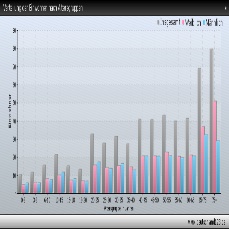 Tabelle: Weibliche Einwohner nach AltersgruppenTabelle: Männliche Einwohner nach AltersgruppenEinwohner für Orte nahe BernkastelEinwohner für Großstädte nahe BernkastelGeschlechtWertAnzahl an Frauen292*Anzahl an Männern265*Anzahl an Einwohnern557*GeschlechtWertAnteil an Frauen52,35 %+Anteil an Männern47,65 %+AltersgruppeWertAnzahl an Babies bis 3 Jahre10*Anzahl an Kindern zwischen 3 und 6 Jahren11*Anzahl an Kindern zwischen 6 und 10 Jahren15*Anzahl an Kindern zwischen 10 und 15 Jahren21*Anzahl an Teenagern zwischen 15 und 18 Jahren15*Anzahl an Teenagern zwischen 18 und 20 Jahren13*Anzahl an Erwachsenen zwischen 20 und 25 Jahren32*Anzahl an Erwachsenen zwischen 25 und 30 Jahren27*Anzahl an Erwachsenen zwischen 30 und 35 Jahren31*Anzahl an Erwachsenen zwischen 35 und 40 Jahren27*Anzahl an Erwachsenen zwischen 40 und 45 Jahren41*Anzahl an Erwachsenen zwischen 45 und 50 Jahren41*Anzahl an Erwachsenen zwischen 50 und 55 Jahren43*Anzahl an Erwachsenen zwischen 55 und 60 Jahren40*Anzahl an Erwachsenen zwischen 60 und 65 Jahren41*Anzahl an Senioren zwischen 65 und 75 Jahren69*Anzahl an Senioren ab 75 Jahre79*AltersgruppeWertAnzahl an Mädchen bis 15 Jahre28+Anzahl an jüngeren Frauen zwischen 15 und 25 Jahren29+Anzahl an Frauen zwischen 25 und 35 Jahren29+Anzahl an Frauen zwischen 35 und 45 Jahren35+Anzahl an Frauen zwischen 45 und 55 Jahren43+Anzahl an Frauen zwischen 55 und 65 Jahren41+Anzahl an Frauen zwischen 65 und 75 Jahren37+Anzahl an Frauen ab 75 Jahre51+Altersgruppe und GeschlechtWertAnteil an Mädchen bis 15 Jahre5,05 %+Anteil an jüngeren Frauen zwischen 15 und 25 Jahren5,20 %+Anteil an Frauen zwischen 25 und 35 Jahren5,19 %+Anteil an Frauen zwischen 35 und 45 Jahren6,23 %+Anteil an Frauen zwischen 45 und 55 Jahren7,67 %+Anteil an Frauen zwischen 55 und 65 Jahren7,35 %+Anteil an Frauen zwischen 65 und 75 Jahren6,57 %+Anteil an Frauen ab 75 Jahre9,09 %+Anteil an Jungen bis 15 Jahre5,37 %+Anteil an jüngeren Männern zwischen 15 und 25 Jahren5,65 %+Anteil an Männern zwischen 25 und 35 Jahren5,34 %+Anteil an Männern zwischen 35 und 45 Jahren5,92 %+Anteil an Männern zwischen 45 und 55 Jahren7,31 %+Anteil an Männern zwischen 55 und 65 Jahren7,14 %+Anteil an Männern zwischen 65 und 75 Jahren5,77 %+Anteil an Männern ab 75 Jahre5,16 %+AltersgruppeWertAnzahl an Babies bis 3 Jahre10+Anzahl an Kindern zwischen 3 und 15 Jahren48+Anzahl an Teenagern zwischen 15 und 20 Jahren28+Anzahl an Erwachsenen zwischen 20 und 55 Jahren242+Anzahl an Senioren ab 55 Jahre229+AltersgruppeWertAnteil an Babies bis 3 Jahre1,83 %+Anteil an Kindern zwischen 3 und 15 Jahren8,59 %+Anteil an Teenagern zwischen 15 und 20 Jahren5,02 %+Anteil an Erwachsenen zwischen 20 und 55 Jahren43,49 %+Anteil an Senioren ab 55 Jahre41,07 %+AltersgruppeWertAnzahl an weiblichen Babies bis 3 Jahre5*Anzahl an Mädchen zwischen 3 und 6 Jahren6*Anzahl an Mädchen zwischen 6 und 10 Jahren8*Anzahl an Kindern zwischen 10 und 15 Jahren10*Anzahl an Mädchen zwischen 10 und 15 Jahren7*Anzahl an jüngeren Frauen zwischen 18 und 20 Jahren7*Anzahl an jüngeren Frauen zwischen 20 und 25 Jahren15*Anzahl an Frauen zwischen 25 und 30 Jahren14*Anzahl an Frauen zwischen 30 und 35 Jahren15*Anzahl an Frauen zwischen 35 und 40 Jahren14*Anzahl an Frauen zwischen 40 und 45 Jahren20*Anzahl an Frauen zwischen 45 und 50 Jahren20*Anzahl an Frauen zwischen 50 und 55 Jahren22*Anzahl an Frauen zwischen 55 und 60 Jahren20*Anzahl an Frauen zwischen 60 und 65 Jahren21*Anzahl an Frauen zwischen 65 und 75 Jahren37*Anzahl an Frauen ab 75 Jahre51*AltersgruppeWertAnzahl an männlichen Babies bis 3 Jahre5*Anzahl an Jungen zwischen 3 und 6 Jahren6*Anzahl an Jungen zwischen 6 und 10 Jahren7*Anzahl an Jungen zwischen 10 und 15 Jahren11*Anzahl an männlichen Teenagern zwischen 15 und 18 Jahren8*Anzahl an jüngeren Männern zwischen 18 und 20 Jahren6*Anzahl an jüngeren Männern zwischen 20 und 25 Jahren17*Anzahl an Männern zwischen 25 und 30 Jahren14*Anzahl an Männern zwischen 30 und 35 Jahren16*Anzahl an Männern zwischen 35 und 40 Jahren13*Anzahl an Männern zwischen 40 und 45 Jahren20*Anzahl an Männern zwischen 45 und 50 Jahren20*Anzahl an Männern zwischen 50 und 55 Jahren20*Anzahl an Männern zwischen 55 und 60 Jahren19*Anzahl an Männern zwischen 60 und 65 Jahren20*Anzahl an Männern zwischen 65 und 75 Jahren32*Anzahl an Männern ab 75 Jahre29*EntfernungEinwohner1,9 kmGraach an der Mosel6642,3 kmLieser1.1913,6 kmZeltingen-Rachtig2.1813,8 kmMaring-Noviand1.4943,9 kmMülheim (Mosel)1.0093,9 kmKinheim8054,0 kmLösnich4234,8 kmErden3775,4 kmTraben-Trarbach5.8815,5 kmVeldenz900EntfernungEinwohner77,8 kmSaarbrücken176.13586,2 kmMainz200.95786,6 kmBonn327.91389,0 kmWiesbaden278.919109,8 kmLudwigshafen am Rhein165.560112,0 kmKöln1.017.155113,6 kmAachen260.454115,7 kmMannheim314.931116,9 kmFrankfurt am Main691.518124,2 kmLeverkusen161.195